Your Child’s Attendance Counts Today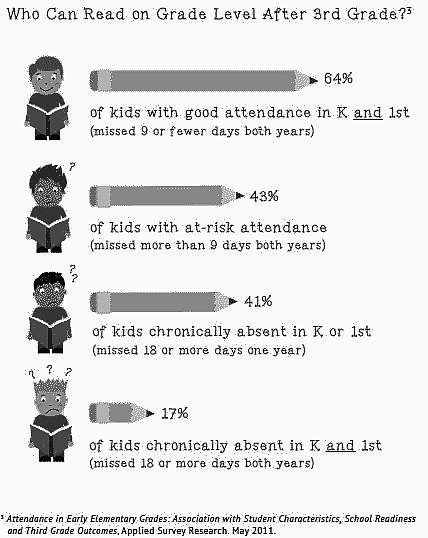 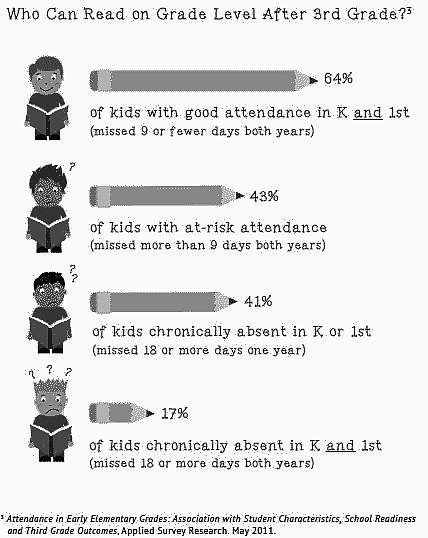 When Do Absences Become a Problem?Based on a 180 day school year, the following definitions apply: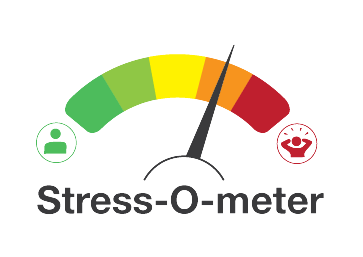 Did You Know?Starting in kindergarten, too many absences can cause children to fall behind in schoolMissing 10 percent (or 18 days) can make it harder to learn to readStudents can still fall behind if they miss just a day or two every few weeksBeing late to school may lead to poor attendanceAbsences can affect the whole classroom if the teacher has to slow down learning to help children catch upStudents should miss no more than 9 days of school a year to stay on track to graduationAbsences can be a sign that a student is losing interest in school, struggling with school work, dealing with a bully or some other serious situationBy 6th grade, absenteeism is one of three signs that a student may drop out of high schoolBy 9th grade, regular attendance is a better predictor of graduation rates than 8th grade test scoresStudents can be chronically absent if they only miss a day or two every few weeksAttendance is an important life skill that will help your child graduate from college and keep a job.Good attendance will help children do well in high school, college, and at work.What You Can DoResponsibilitiesParentsAs a parent you are responsible for making sure your child develops the habit of regular attendance.School DistrictPer Education Code 48260.5, AUSD is required to notify parents of student absences. We notify parents according to the following schedule:Notification of Unexcused Absences at 3, 5 and 7 absences.Notification of Excused Absences at 5, 10, and 15 absences.A student who misses more than 30 minutes of any given school day is considered absent.Pre-SARB ConferenceAfter five unexcused or ten excused absences, families are invited to an information meeting designed to ensure families are aware of current laws related to school attendance and the consequences for failing to meet school attendance requirements. The goal is to increase student attendance and connect the school to the family.SARB HearingStudent Attendance Review Board hearings are formal proceedings intended to provide solutions for students who have failed to respond to the normal avenues of school intervention.EDUCATION CODE PENALTIES (PARENT) The penalties against parents listed in Education Code §48293 is a fine or, in lieu of a fine, the court may order the person be placed in a parent education or counseling program.PENAL CODE PENALTIES (PARENT)Parents are subject to Penal Code § 270.1; a misdemeanor punishable by a fine not exceeding two thousand dollars ($2,000), or by imprisonment in a county jail not exceeding one year, or by both that fine and imprisonment. EDUCATION CODE PENALTIES (STUDENT)Penalties against students who are truant, pursuant to Education Code §48262, are as follows:Completing 20-40 hours of community servicePaying a maximum fine of $50.00Suspension of or delay in issuance of a driver’s license, VC §13202.7A.C.T.ATTENDANCE COUNTS TODAY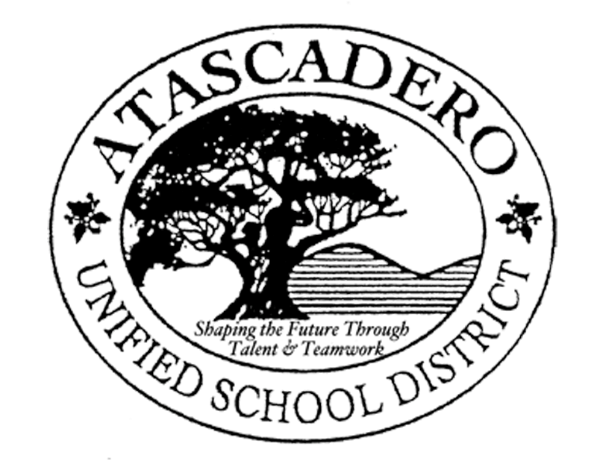 EMERGENCY NUMBERSEMERGENCY NUMBERSEMERGENCY NUMBERS 24-hour Hotline211Police – Fire- Ambulance911AUSD CONTACT INFORMATIONAUSD CONTACT INFORMATIONAUSD District Office(805) 462-4200(805) 460-2500(805) 468-4300     24-hour Attendance Line(805) 462-4320(805) 462-4360     24-hour Attendance Line(805) 462-4432(805) 475-2244Creston Elementary(805) 238-4771 Continuation(805) 462-4350 Elementary(805) 462-4270 Elementary(805) 462-4330 Elementary(805) 462-4360Santa Margarita Elementary(805) 438-5633 Elementary (805) 462-4290West Mall (K-6)(805) 438-5633West Mall Alternative (7-12)(805) 462-4393COMMUNITY RESOURCESCOMMUNITY RESOURCESAL-ANON(805) 466-0959Alcoholics Anonymous (AA)(805) 466-0959Child Care Resource Connection(805) 544-4355(805) 792-1400 and Alcohol Services(805) 461-6080County Mental Health Service(805) 461-6062ECHO Homeless Shelter(805) 462-3663Healthy Families(805) 466-5404Hospice(805) 544-2266Loaves and Fishes(805) 461-1504(805) 462-4254 Parent Connection(805) 543-3700Parenting Help Line(805) 904-1411The (805) 466-5404